Attachment D  HOW TO APPLY FOR FREE AND REDUCED PRICE SCHOOL MEALS    Please use these instructions to help you fill out the application for free or reduced price school meals. You only need to submit one application per household, even if your children attend more than one school in Concordia R_II. The application must be filled out completely to certify your children for free or reduced price school meals. Please follow these instructions in order! Each step of the instructions is the same as the steps on your application. If at any time you are not sure what to do next, please contact Karen Hemme, 660-463-2246, khemme@concordia.k12.mo.us.  PLEASE USE A PEN (NOT A PENCIL) WHEN FILLING OUT THE APPLICATION AND DO YOUR BEST TO PRINT CLEARLY. 	2022 	-2023 Application for Free and Reduced Price School Meals 	Attachment E   	Complete one application per household. Please use a pen (not a pencil). 	Date Received by LEA (LEA use only)              If you answered NO > Complete STEP 3. If you answered YES > Write a case number here then go to STEP 4 (Do not complete STEP 3) Case Number: 	Write only one case number in this space.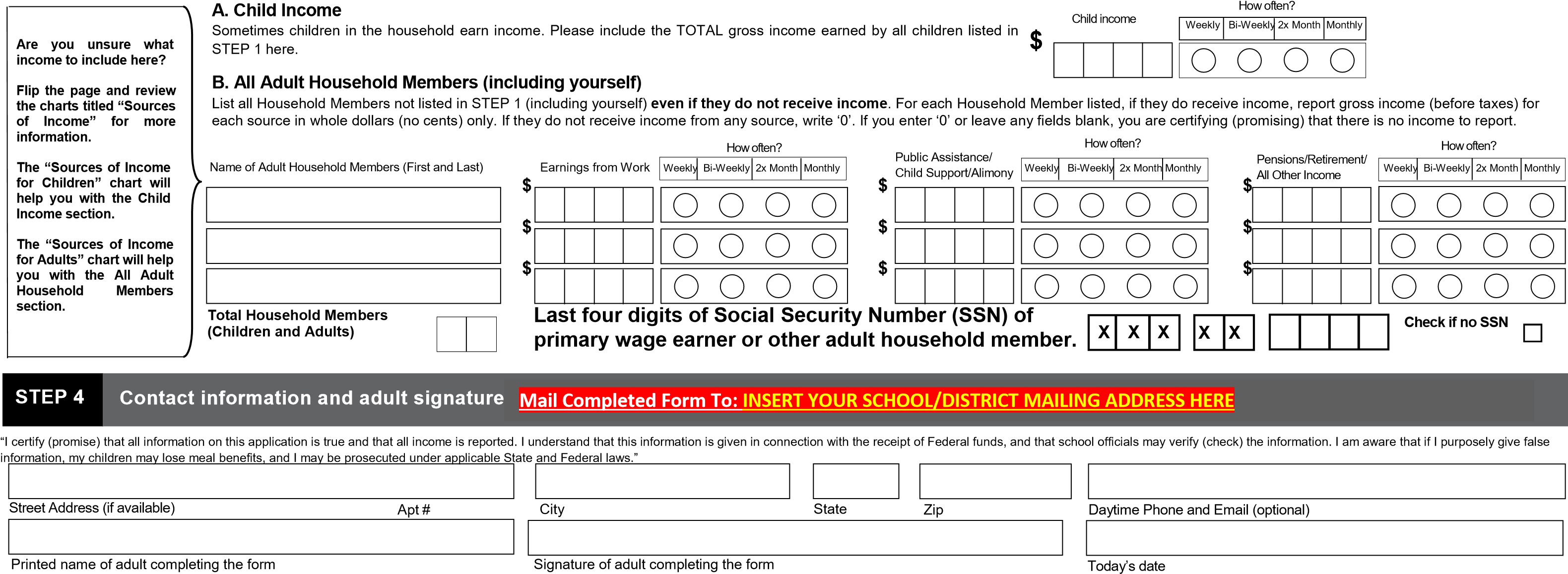 Attachment E (Continued) We are required to ask for information about your children’s race and ethnicity. This information is important and helps to make sure we are fully serving our community. Responding to this section is optional and does not affect your children’s eligibility for free or reduced price meals. If ethnicity/race is not selected, a visual identification will be determined. Ethnicity (check one):   Hispanic or Latino    Not Hispanic or LatinoRace  (check one or more):   American Indian or Alaskan Native    Asian    Black or African American    Native Hawaiian or Other Pacific Islander    WhiteSTEP 1: LIST ALL HOUSEHOLD MEMBERS WHO ARE INFANTS, CHILDREN, AND STUDENTS UP TO AND INCLUDING GRADE 12 STEP 1: LIST ALL HOUSEHOLD MEMBERS WHO ARE INFANTS, CHILDREN, AND STUDENTS UP TO AND INCLUDING GRADE 12 STEP 1: LIST ALL HOUSEHOLD MEMBERS WHO ARE INFANTS, CHILDREN, AND STUDENTS UP TO AND INCLUDING GRADE 12 STEP 1: LIST ALL HOUSEHOLD MEMBERS WHO ARE INFANTS, CHILDREN, AND STUDENTS UP TO AND INCLUDING GRADE 12 STEP 1: LIST ALL HOUSEHOLD MEMBERS WHO ARE INFANTS, CHILDREN, AND STUDENTS UP TO AND INCLUDING GRADE 12 STEP 1: LIST ALL HOUSEHOLD MEMBERS WHO ARE INFANTS, CHILDREN, AND STUDENTS UP TO AND INCLUDING GRADE 12 STEP 1: LIST ALL HOUSEHOLD MEMBERS WHO ARE INFANTS, CHILDREN, AND STUDENTS UP TO AND INCLUDING GRADE 12 STEP 1: LIST ALL HOUSEHOLD MEMBERS WHO ARE INFANTS, CHILDREN, AND STUDENTS UP TO AND INCLUDING GRADE 12 STEP 1: LIST ALL HOUSEHOLD MEMBERS WHO ARE INFANTS, CHILDREN, AND STUDENTS UP TO AND INCLUDING GRADE 12 STEP 1: LIST ALL HOUSEHOLD MEMBERS WHO ARE INFANTS, CHILDREN, AND STUDENTS UP TO AND INCLUDING GRADE 12 STEP 1: LIST ALL HOUSEHOLD MEMBERS WHO ARE INFANTS, CHILDREN, AND STUDENTS UP TO AND INCLUDING GRADE 12 Tell us how many infants, children, and school students live in your household. They do NOT have to be related to you to be a part of your household.  Who should I list here? When filling out this section, please include ALL members in your household who are:  Children age 18 or under AND are supported with the household’s income; In your care under a foster arrangement, or qualify as homeless, migrant, or runaway youth; Students attending Concordia Elementary or Concordia High School, regardless of age.Tell us how many infants, children, and school students live in your household. They do NOT have to be related to you to be a part of your household.  Who should I list here? When filling out this section, please include ALL members in your household who are:  Children age 18 or under AND are supported with the household’s income; In your care under a foster arrangement, or qualify as homeless, migrant, or runaway youth; Students attending Concordia Elementary or Concordia High School, regardless of age.Tell us how many infants, children, and school students live in your household. They do NOT have to be related to you to be a part of your household.  Who should I list here? When filling out this section, please include ALL members in your household who are:  Children age 18 or under AND are supported with the household’s income; In your care under a foster arrangement, or qualify as homeless, migrant, or runaway youth; Students attending Concordia Elementary or Concordia High School, regardless of age.Tell us how many infants, children, and school students live in your household. They do NOT have to be related to you to be a part of your household.  Who should I list here? When filling out this section, please include ALL members in your household who are:  Children age 18 or under AND are supported with the household’s income; In your care under a foster arrangement, or qualify as homeless, migrant, or runaway youth; Students attending Concordia Elementary or Concordia High School, regardless of age.Tell us how many infants, children, and school students live in your household. They do NOT have to be related to you to be a part of your household.  Who should I list here? When filling out this section, please include ALL members in your household who are:  Children age 18 or under AND are supported with the household’s income; In your care under a foster arrangement, or qualify as homeless, migrant, or runaway youth; Students attending Concordia Elementary or Concordia High School, regardless of age.Tell us how many infants, children, and school students live in your household. They do NOT have to be related to you to be a part of your household.  Who should I list here? When filling out this section, please include ALL members in your household who are:  Children age 18 or under AND are supported with the household’s income; In your care under a foster arrangement, or qualify as homeless, migrant, or runaway youth; Students attending Concordia Elementary or Concordia High School, regardless of age.Tell us how many infants, children, and school students live in your household. They do NOT have to be related to you to be a part of your household.  Who should I list here? When filling out this section, please include ALL members in your household who are:  Children age 18 or under AND are supported with the household’s income; In your care under a foster arrangement, or qualify as homeless, migrant, or runaway youth; Students attending Concordia Elementary or Concordia High School, regardless of age.Tell us how many infants, children, and school students live in your household. They do NOT have to be related to you to be a part of your household.  Who should I list here? When filling out this section, please include ALL members in your household who are:  Children age 18 or under AND are supported with the household’s income; In your care under a foster arrangement, or qualify as homeless, migrant, or runaway youth; Students attending Concordia Elementary or Concordia High School, regardless of age.Tell us how many infants, children, and school students live in your household. They do NOT have to be related to you to be a part of your household.  Who should I list here? When filling out this section, please include ALL members in your household who are:  Children age 18 or under AND are supported with the household’s income; In your care under a foster arrangement, or qualify as homeless, migrant, or runaway youth; Students attending Concordia Elementary or Concordia High School, regardless of age.Tell us how many infants, children, and school students live in your household. They do NOT have to be related to you to be a part of your household.  Who should I list here? When filling out this section, please include ALL members in your household who are:  Children age 18 or under AND are supported with the household’s income; In your care under a foster arrangement, or qualify as homeless, migrant, or runaway youth; Students attending Concordia Elementary or Concordia High School, regardless of age.Tell us how many infants, children, and school students live in your household. They do NOT have to be related to you to be a part of your household.  Who should I list here? When filling out this section, please include ALL members in your household who are:  Children age 18 or under AND are supported with the household’s income; In your care under a foster arrangement, or qualify as homeless, migrant, or runaway youth; Students attending Concordia Elementary or Concordia High School, regardless of age.List each child’s name. Print each child’s name. Use one line of the application for each child. When printing names, write one letter in each box. Stop if you run out of space. If there are more children present than lines on the application, attach a second piece of paper with all required information for the additional children. List each child’s name. Print each child’s name. Use one line of the application for each child. When printing names, write one letter in each box. Stop if you run out of space. If there are more children present than lines on the application, attach a second piece of paper with all required information for the additional children. List each child’s name. Print each child’s name. Use one line of the application for each child. When printing names, write one letter in each box. Stop if you run out of space. If there are more children present than lines on the application, attach a second piece of paper with all required information for the additional children. Building name/Grade.  If child is a student, list building name and grade.  Building name/Grade.  If child is a student, list building name and grade.  Building name/Grade.  If child is a student, list building name and grade.  Building name/Grade.  If child is a student, list building name and grade.  Do you have any foster children? If any children listed are foster children, mark the “Foster Child” box next to the child’s name.  If you are ONLY applying for foster children, after finishing STEP 1, go to STEP 4. Foster children who live with you may count as members of your household and should be listed on your application. If you are applying for both foster and non-foster children, go to step 3.   Do you have any foster children? If any children listed are foster children, mark the “Foster Child” box next to the child’s name.  If you are ONLY applying for foster children, after finishing STEP 1, go to STEP 4. Foster children who live with you may count as members of your household and should be listed on your application. If you are applying for both foster and non-foster children, go to step 3.   Do you have any foster children? If any children listed are foster children, mark the “Foster Child” box next to the child’s name.  If you are ONLY applying for foster children, after finishing STEP 1, go to STEP 4. Foster children who live with you may count as members of your household and should be listed on your application. If you are applying for both foster and non-foster children, go to step 3.   Are any children homeless, migrant, or runaway? If you believe any child listed in this section meets this description, mark the “Homeless, Migrant, Runaway” box next to the child’s name and complete all steps of the application. STEP 2: DO ANY HOUSEHOLD MEMBERS CURRENTLY PARTICIPATE IN SNAP, TANF, OR FDPIR?  STEP 2: DO ANY HOUSEHOLD MEMBERS CURRENTLY PARTICIPATE IN SNAP, TANF, OR FDPIR?  STEP 2: DO ANY HOUSEHOLD MEMBERS CURRENTLY PARTICIPATE IN SNAP, TANF, OR FDPIR?  STEP 2: DO ANY HOUSEHOLD MEMBERS CURRENTLY PARTICIPATE IN SNAP, TANF, OR FDPIR?  STEP 2: DO ANY HOUSEHOLD MEMBERS CURRENTLY PARTICIPATE IN SNAP, TANF, OR FDPIR?  STEP 2: DO ANY HOUSEHOLD MEMBERS CURRENTLY PARTICIPATE IN SNAP, TANF, OR FDPIR?  STEP 2: DO ANY HOUSEHOLD MEMBERS CURRENTLY PARTICIPATE IN SNAP, TANF, OR FDPIR?  STEP 2: DO ANY HOUSEHOLD MEMBERS CURRENTLY PARTICIPATE IN SNAP, TANF, OR FDPIR?  STEP 2: DO ANY HOUSEHOLD MEMBERS CURRENTLY PARTICIPATE IN SNAP, TANF, OR FDPIR?  STEP 2: DO ANY HOUSEHOLD MEMBERS CURRENTLY PARTICIPATE IN SNAP, TANF, OR FDPIR?  STEP 2: DO ANY HOUSEHOLD MEMBERS CURRENTLY PARTICIPATE IN SNAP, TANF, OR FDPIR?  If anyone in your household (including you) currently participates in one or more of the assistance programs listed below, your children are eligible for free school meals: • 	The Supplemental Nutrition Assistance Program (SNAP)  Temporary Assistance for Needy Families (TANF)  The Food Distribution Program on Indian Reservations (FDPIR). If anyone in your household (including you) currently participates in one or more of the assistance programs listed below, your children are eligible for free school meals: • 	The Supplemental Nutrition Assistance Program (SNAP)  Temporary Assistance for Needy Families (TANF)  The Food Distribution Program on Indian Reservations (FDPIR). If anyone in your household (including you) currently participates in one or more of the assistance programs listed below, your children are eligible for free school meals: • 	The Supplemental Nutrition Assistance Program (SNAP)  Temporary Assistance for Needy Families (TANF)  The Food Distribution Program on Indian Reservations (FDPIR). If anyone in your household (including you) currently participates in one or more of the assistance programs listed below, your children are eligible for free school meals: • 	The Supplemental Nutrition Assistance Program (SNAP)  Temporary Assistance for Needy Families (TANF)  The Food Distribution Program on Indian Reservations (FDPIR). If anyone in your household (including you) currently participates in one or more of the assistance programs listed below, your children are eligible for free school meals: • 	The Supplemental Nutrition Assistance Program (SNAP)  Temporary Assistance for Needy Families (TANF)  The Food Distribution Program on Indian Reservations (FDPIR). If anyone in your household (including you) currently participates in one or more of the assistance programs listed below, your children are eligible for free school meals: • 	The Supplemental Nutrition Assistance Program (SNAP)  Temporary Assistance for Needy Families (TANF)  The Food Distribution Program on Indian Reservations (FDPIR). If anyone in your household (including you) currently participates in one or more of the assistance programs listed below, your children are eligible for free school meals: • 	The Supplemental Nutrition Assistance Program (SNAP)  Temporary Assistance for Needy Families (TANF)  The Food Distribution Program on Indian Reservations (FDPIR). If anyone in your household (including you) currently participates in one or more of the assistance programs listed below, your children are eligible for free school meals: • 	The Supplemental Nutrition Assistance Program (SNAP)  Temporary Assistance for Needy Families (TANF)  The Food Distribution Program on Indian Reservations (FDPIR). If anyone in your household (including you) currently participates in one or more of the assistance programs listed below, your children are eligible for free school meals: • 	The Supplemental Nutrition Assistance Program (SNAP)  Temporary Assistance for Needy Families (TANF)  The Food Distribution Program on Indian Reservations (FDPIR). If anyone in your household (including you) currently participates in one or more of the assistance programs listed below, your children are eligible for free school meals: • 	The Supplemental Nutrition Assistance Program (SNAP)  Temporary Assistance for Needy Families (TANF)  The Food Distribution Program on Indian Reservations (FDPIR). If anyone in your household (including you) currently participates in one or more of the assistance programs listed below, your children are eligible for free school meals: • 	The Supplemental Nutrition Assistance Program (SNAP)  Temporary Assistance for Needy Families (TANF)  The Food Distribution Program on Indian Reservations (FDPIR).  If no one in your household participates in any of the above listed programs:  • 	Leave STEP 2 blank and go to STEP 3.  If no one in your household participates in any of the above listed programs:  • 	Leave STEP 2 blank and go to STEP 3.  If no one in your household participates in any of the above listed programs:  • 	Leave STEP 2 blank and go to STEP 3.  If no one in your household participates in any of the above listed programs:  • 	Leave STEP 2 blank and go to STEP 3.  If no one in your household participates in any of the above listed programs:  • 	Leave STEP 2 blank and go to STEP 3. If anyone in your household participates in any of the above listed programs:  Write a case number for SNAP, TANF, or FDPIR. You only need to provide one case number. If you participate in one of these programs and do not know your case number, contact: State number 1-855373-4636 -[local agency contacts here]. Go to STEP 4. If anyone in your household participates in any of the above listed programs:  Write a case number for SNAP, TANF, or FDPIR. You only need to provide one case number. If you participate in one of these programs and do not know your case number, contact: State number 1-855373-4636 -[local agency contacts here]. Go to STEP 4. If anyone in your household participates in any of the above listed programs:  Write a case number for SNAP, TANF, or FDPIR. You only need to provide one case number. If you participate in one of these programs and do not know your case number, contact: State number 1-855373-4636 -[local agency contacts here]. Go to STEP 4. If anyone in your household participates in any of the above listed programs:  Write a case number for SNAP, TANF, or FDPIR. You only need to provide one case number. If you participate in one of these programs and do not know your case number, contact: State number 1-855373-4636 -[local agency contacts here]. Go to STEP 4. If anyone in your household participates in any of the above listed programs:  Write a case number for SNAP, TANF, or FDPIR. You only need to provide one case number. If you participate in one of these programs and do not know your case number, contact: State number 1-855373-4636 -[local agency contacts here]. Go to STEP 4. If anyone in your household participates in any of the above listed programs:  Write a case number for SNAP, TANF, or FDPIR. You only need to provide one case number. If you participate in one of these programs and do not know your case number, contact: State number 1-855373-4636 -[local agency contacts here]. Go to STEP 4. STEP 3: REPORT INCOME FOR ALL HOUSEHOLD MEMBERS  STEP 3: REPORT INCOME FOR ALL HOUSEHOLD MEMBERS  STEP 3: REPORT INCOME FOR ALL HOUSEHOLD MEMBERS  STEP 3: REPORT INCOME FOR ALL HOUSEHOLD MEMBERS  STEP 3: REPORT INCOME FOR ALL HOUSEHOLD MEMBERS  STEP 3: REPORT INCOME FOR ALL HOUSEHOLD MEMBERS  STEP 3: REPORT INCOME FOR ALL HOUSEHOLD MEMBERS  STEP 3: REPORT INCOME FOR ALL HOUSEHOLD MEMBERS  STEP 3: REPORT INCOME FOR ALL HOUSEHOLD MEMBERS  STEP 3: REPORT INCOME FOR ALL HOUSEHOLD MEMBERS  STEP 3: REPORT INCOME FOR ALL HOUSEHOLD MEMBERS  How do I report my income?  Use the charts titled “Sources of Income for Adults” and “Sources of Income for Children,” printed on the back side of the application form to determine if your household       has income to report. Report all amounts in GROSS INCOME ONLY. Report all income in whole dollars. Do not include cents.  Gross income is the total income received before taxes Many people think of income as the amount they “take home” and not the total, “gross” amount. Make sure that the income you report on this application has NOT been      reduced to pay for taxes, insurance premiums, or any other amounts taken from your pay.                                                                                                                                                                                                                                         (Information follows on the reverse side.) How do I report my income?  Use the charts titled “Sources of Income for Adults” and “Sources of Income for Children,” printed on the back side of the application form to determine if your household       has income to report. Report all amounts in GROSS INCOME ONLY. Report all income in whole dollars. Do not include cents.  Gross income is the total income received before taxes Many people think of income as the amount they “take home” and not the total, “gross” amount. Make sure that the income you report on this application has NOT been      reduced to pay for taxes, insurance premiums, or any other amounts taken from your pay.                                                                                                                                                                                                                                         (Information follows on the reverse side.) How do I report my income?  Use the charts titled “Sources of Income for Adults” and “Sources of Income for Children,” printed on the back side of the application form to determine if your household       has income to report. Report all amounts in GROSS INCOME ONLY. Report all income in whole dollars. Do not include cents.  Gross income is the total income received before taxes Many people think of income as the amount they “take home” and not the total, “gross” amount. Make sure that the income you report on this application has NOT been      reduced to pay for taxes, insurance premiums, or any other amounts taken from your pay.                                                                                                                                                                                                                                         (Information follows on the reverse side.) How do I report my income?  Use the charts titled “Sources of Income for Adults” and “Sources of Income for Children,” printed on the back side of the application form to determine if your household       has income to report. Report all amounts in GROSS INCOME ONLY. Report all income in whole dollars. Do not include cents.  Gross income is the total income received before taxes Many people think of income as the amount they “take home” and not the total, “gross” amount. Make sure that the income you report on this application has NOT been      reduced to pay for taxes, insurance premiums, or any other amounts taken from your pay.                                                                                                                                                                                                                                         (Information follows on the reverse side.) How do I report my income?  Use the charts titled “Sources of Income for Adults” and “Sources of Income for Children,” printed on the back side of the application form to determine if your household       has income to report. Report all amounts in GROSS INCOME ONLY. Report all income in whole dollars. Do not include cents.  Gross income is the total income received before taxes Many people think of income as the amount they “take home” and not the total, “gross” amount. Make sure that the income you report on this application has NOT been      reduced to pay for taxes, insurance premiums, or any other amounts taken from your pay.                                                                                                                                                                                                                                         (Information follows on the reverse side.) How do I report my income?  Use the charts titled “Sources of Income for Adults” and “Sources of Income for Children,” printed on the back side of the application form to determine if your household       has income to report. Report all amounts in GROSS INCOME ONLY. Report all income in whole dollars. Do not include cents.  Gross income is the total income received before taxes Many people think of income as the amount they “take home” and not the total, “gross” amount. Make sure that the income you report on this application has NOT been      reduced to pay for taxes, insurance premiums, or any other amounts taken from your pay.                                                                                                                                                                                                                                         (Information follows on the reverse side.) How do I report my income?  Use the charts titled “Sources of Income for Adults” and “Sources of Income for Children,” printed on the back side of the application form to determine if your household       has income to report. Report all amounts in GROSS INCOME ONLY. Report all income in whole dollars. Do not include cents.  Gross income is the total income received before taxes Many people think of income as the amount they “take home” and not the total, “gross” amount. Make sure that the income you report on this application has NOT been      reduced to pay for taxes, insurance premiums, or any other amounts taken from your pay.                                                                                                                                                                                                                                         (Information follows on the reverse side.) How do I report my income?  Use the charts titled “Sources of Income for Adults” and “Sources of Income for Children,” printed on the back side of the application form to determine if your household       has income to report. Report all amounts in GROSS INCOME ONLY. Report all income in whole dollars. Do not include cents.  Gross income is the total income received before taxes Many people think of income as the amount they “take home” and not the total, “gross” amount. Make sure that the income you report on this application has NOT been      reduced to pay for taxes, insurance premiums, or any other amounts taken from your pay.                                                                                                                                                                                                                                         (Information follows on the reverse side.) How do I report my income?  Use the charts titled “Sources of Income for Adults” and “Sources of Income for Children,” printed on the back side of the application form to determine if your household       has income to report. Report all amounts in GROSS INCOME ONLY. Report all income in whole dollars. Do not include cents.  Gross income is the total income received before taxes Many people think of income as the amount they “take home” and not the total, “gross” amount. Make sure that the income you report on this application has NOT been      reduced to pay for taxes, insurance premiums, or any other amounts taken from your pay.                                                                                                                                                                                                                                         (Information follows on the reverse side.) How do I report my income?  Use the charts titled “Sources of Income for Adults” and “Sources of Income for Children,” printed on the back side of the application form to determine if your household       has income to report. Report all amounts in GROSS INCOME ONLY. Report all income in whole dollars. Do not include cents.  Gross income is the total income received before taxes Many people think of income as the amount they “take home” and not the total, “gross” amount. Make sure that the income you report on this application has NOT been      reduced to pay for taxes, insurance premiums, or any other amounts taken from your pay.                                                                                                                                                                                                                                         (Information follows on the reverse side.) How do I report my income?  Use the charts titled “Sources of Income for Adults” and “Sources of Income for Children,” printed on the back side of the application form to determine if your household       has income to report. Report all amounts in GROSS INCOME ONLY. Report all income in whole dollars. Do not include cents.  Gross income is the total income received before taxes Many people think of income as the amount they “take home” and not the total, “gross” amount. Make sure that the income you report on this application has NOT been      reduced to pay for taxes, insurance premiums, or any other amounts taken from your pay.                                                                                                                                                                                                                                         (Information follows on the reverse side.) Write a “0” in any fields where there is no income to report. Any income fields left empty or blank will also be counted as a zero. If you write ‘0’ or leave any fields blank, you are certifying (promising) that there is no income to report. If local officials suspect that your household income was reported incorrectly, your application will be investigated. • 	Mark how often each type of income is received using the check boxes to the right of each field. Write a “0” in any fields where there is no income to report. Any income fields left empty or blank will also be counted as a zero. If you write ‘0’ or leave any fields blank, you are certifying (promising) that there is no income to report. If local officials suspect that your household income was reported incorrectly, your application will be investigated. • 	Mark how often each type of income is received using the check boxes to the right of each field. Write a “0” in any fields where there is no income to report. Any income fields left empty or blank will also be counted as a zero. If you write ‘0’ or leave any fields blank, you are certifying (promising) that there is no income to report. If local officials suspect that your household income was reported incorrectly, your application will be investigated. • 	Mark how often each type of income is received using the check boxes to the right of each field. Write a “0” in any fields where there is no income to report. Any income fields left empty or blank will also be counted as a zero. If you write ‘0’ or leave any fields blank, you are certifying (promising) that there is no income to report. If local officials suspect that your household income was reported incorrectly, your application will be investigated. • 	Mark how often each type of income is received using the check boxes to the right of each field. Write a “0” in any fields where there is no income to report. Any income fields left empty or blank will also be counted as a zero. If you write ‘0’ or leave any fields blank, you are certifying (promising) that there is no income to report. If local officials suspect that your household income was reported incorrectly, your application will be investigated. • 	Mark how often each type of income is received using the check boxes to the right of each field. Write a “0” in any fields where there is no income to report. Any income fields left empty or blank will also be counted as a zero. If you write ‘0’ or leave any fields blank, you are certifying (promising) that there is no income to report. If local officials suspect that your household income was reported incorrectly, your application will be investigated. • 	Mark how often each type of income is received using the check boxes to the right of each field. Write a “0” in any fields where there is no income to report. Any income fields left empty or blank will also be counted as a zero. If you write ‘0’ or leave any fields blank, you are certifying (promising) that there is no income to report. If local officials suspect that your household income was reported incorrectly, your application will be investigated. • 	Mark how often each type of income is received using the check boxes to the right of each field. Write a “0” in any fields where there is no income to report. Any income fields left empty or blank will also be counted as a zero. If you write ‘0’ or leave any fields blank, you are certifying (promising) that there is no income to report. If local officials suspect that your household income was reported incorrectly, your application will be investigated. • 	Mark how often each type of income is received using the check boxes to the right of each field. Write a “0” in any fields where there is no income to report. Any income fields left empty or blank will also be counted as a zero. If you write ‘0’ or leave any fields blank, you are certifying (promising) that there is no income to report. If local officials suspect that your household income was reported incorrectly, your application will be investigated. • 	Mark how often each type of income is received using the check boxes to the right of each field. Write a “0” in any fields where there is no income to report. Any income fields left empty or blank will also be counted as a zero. If you write ‘0’ or leave any fields blank, you are certifying (promising) that there is no income to report. If local officials suspect that your household income was reported incorrectly, your application will be investigated. • 	Mark how often each type of income is received using the check boxes to the right of each field. Write a “0” in any fields where there is no income to report. Any income fields left empty or blank will also be counted as a zero. If you write ‘0’ or leave any fields blank, you are certifying (promising) that there is no income to report. If local officials suspect that your household income was reported incorrectly, your application will be investigated. • 	Mark how often each type of income is received using the check boxes to the right of each field. Write a “0” in any fields where there is no income to report. Any income fields left empty or blank will also be counted as a zero. If you write ‘0’ or leave any fields blank, you are certifying (promising) that there is no income to report. If local officials suspect that your household income was reported incorrectly, your application will be investigated. • 	Mark how often each type of income is received using the check boxes to the right of each field. Write a “0” in any fields where there is no income to report. Any income fields left empty or blank will also be counted as a zero. If you write ‘0’ or leave any fields blank, you are certifying (promising) that there is no income to report. If local officials suspect that your household income was reported incorrectly, your application will be investigated. • 	Mark how often each type of income is received using the check boxes to the right of each field. 3.A. REPORT INCOME EARNED BY CHILDREN 3.A. REPORT INCOME EARNED BY CHILDREN 3.A. REPORT INCOME EARNED BY CHILDREN 3.A. REPORT INCOME EARNED BY CHILDREN 3.A. REPORT INCOME EARNED BY CHILDREN 3.A. REPORT INCOME EARNED BY CHILDREN 3.A. REPORT INCOME EARNED BY CHILDREN 3.A. REPORT INCOME EARNED BY CHILDREN 3.A. REPORT INCOME EARNED BY CHILDREN 3.A. REPORT INCOME EARNED BY CHILDREN 3.A. REPORT INCOME EARNED BY CHILDREN 3.A. REPORT INCOME EARNED BY CHILDREN 3.A. REPORT INCOME EARNED BY CHILDREN A) Report all income earned or received by children. Report the combined gross income for ALL children listed in STEP 1 in your household in the box marked “Child Income.” Only count foster children’s income if you are applying for them together with the rest of your household.  What is Child Income? Child income is money received from outside your household that is paid DIRECTLY to your children. Many households do not have any child income. A) Report all income earned or received by children. Report the combined gross income for ALL children listed in STEP 1 in your household in the box marked “Child Income.” Only count foster children’s income if you are applying for them together with the rest of your household.  What is Child Income? Child income is money received from outside your household that is paid DIRECTLY to your children. Many households do not have any child income. A) Report all income earned or received by children. Report the combined gross income for ALL children listed in STEP 1 in your household in the box marked “Child Income.” Only count foster children’s income if you are applying for them together with the rest of your household.  What is Child Income? Child income is money received from outside your household that is paid DIRECTLY to your children. Many households do not have any child income. A) Report all income earned or received by children. Report the combined gross income for ALL children listed in STEP 1 in your household in the box marked “Child Income.” Only count foster children’s income if you are applying for them together with the rest of your household.  What is Child Income? Child income is money received from outside your household that is paid DIRECTLY to your children. Many households do not have any child income. A) Report all income earned or received by children. Report the combined gross income for ALL children listed in STEP 1 in your household in the box marked “Child Income.” Only count foster children’s income if you are applying for them together with the rest of your household.  What is Child Income? Child income is money received from outside your household that is paid DIRECTLY to your children. Many households do not have any child income. A) Report all income earned or received by children. Report the combined gross income for ALL children listed in STEP 1 in your household in the box marked “Child Income.” Only count foster children’s income if you are applying for them together with the rest of your household.  What is Child Income? Child income is money received from outside your household that is paid DIRECTLY to your children. Many households do not have any child income. A) Report all income earned or received by children. Report the combined gross income for ALL children listed in STEP 1 in your household in the box marked “Child Income.” Only count foster children’s income if you are applying for them together with the rest of your household.  What is Child Income? Child income is money received from outside your household that is paid DIRECTLY to your children. Many households do not have any child income. A) Report all income earned or received by children. Report the combined gross income for ALL children listed in STEP 1 in your household in the box marked “Child Income.” Only count foster children’s income if you are applying for them together with the rest of your household.  What is Child Income? Child income is money received from outside your household that is paid DIRECTLY to your children. Many households do not have any child income. A) Report all income earned or received by children. Report the combined gross income for ALL children listed in STEP 1 in your household in the box marked “Child Income.” Only count foster children’s income if you are applying for them together with the rest of your household.  What is Child Income? Child income is money received from outside your household that is paid DIRECTLY to your children. Many households do not have any child income. A) Report all income earned or received by children. Report the combined gross income for ALL children listed in STEP 1 in your household in the box marked “Child Income.” Only count foster children’s income if you are applying for them together with the rest of your household.  What is Child Income? Child income is money received from outside your household that is paid DIRECTLY to your children. Many households do not have any child income. A) Report all income earned or received by children. Report the combined gross income for ALL children listed in STEP 1 in your household in the box marked “Child Income.” Only count foster children’s income if you are applying for them together with the rest of your household.  What is Child Income? Child income is money received from outside your household that is paid DIRECTLY to your children. Many households do not have any child income. A) Report all income earned or received by children. Report the combined gross income for ALL children listed in STEP 1 in your household in the box marked “Child Income.” Only count foster children’s income if you are applying for them together with the rest of your household.  What is Child Income? Child income is money received from outside your household that is paid DIRECTLY to your children. Many households do not have any child income. A) Report all income earned or received by children. Report the combined gross income for ALL children listed in STEP 1 in your household in the box marked “Child Income.” Only count foster children’s income if you are applying for them together with the rest of your household.  What is Child Income? Child income is money received from outside your household that is paid DIRECTLY to your children. Many households do not have any child income. 3.B. REPORT INCOME EARNED BY ADULTS 3.B. REPORT INCOME EARNED BY ADULTS 3.B. REPORT INCOME EARNED BY ADULTS 3.B. REPORT INCOME EARNED BY ADULTS 3.B. REPORT INCOME EARNED BY ADULTS 3.B. REPORT INCOME EARNED BY ADULTS 3.B. REPORT INCOME EARNED BY ADULTS 3.B. REPORT INCOME EARNED BY ADULTS 3.B. REPORT INCOME EARNED BY ADULTS 3.B. REPORT INCOME EARNED BY ADULTS 3.B. REPORT INCOME EARNED BY ADULTS 3.B. REPORT INCOME EARNED BY ADULTS 3.B. REPORT INCOME EARNED BY ADULTS Who should I list here? When filling out this section, please include ALL adult members in your household who are living with you and share income and expenses, even if they are not related and  	 even if they do not receive income of their own. Do NOT include:  o 	People who live with you but are not supported by your household’s income AND do not contribute income to your household.  o 	Infants, Children and students already listed in STEP 1. Who should I list here? When filling out this section, please include ALL adult members in your household who are living with you and share income and expenses, even if they are not related and  	 even if they do not receive income of their own. Do NOT include:  o 	People who live with you but are not supported by your household’s income AND do not contribute income to your household.  o 	Infants, Children and students already listed in STEP 1. Who should I list here? When filling out this section, please include ALL adult members in your household who are living with you and share income and expenses, even if they are not related and  	 even if they do not receive income of their own. Do NOT include:  o 	People who live with you but are not supported by your household’s income AND do not contribute income to your household.  o 	Infants, Children and students already listed in STEP 1. Who should I list here? When filling out this section, please include ALL adult members in your household who are living with you and share income and expenses, even if they are not related and  	 even if they do not receive income of their own. Do NOT include:  o 	People who live with you but are not supported by your household’s income AND do not contribute income to your household.  o 	Infants, Children and students already listed in STEP 1. Who should I list here? When filling out this section, please include ALL adult members in your household who are living with you and share income and expenses, even if they are not related and  	 even if they do not receive income of their own. Do NOT include:  o 	People who live with you but are not supported by your household’s income AND do not contribute income to your household.  o 	Infants, Children and students already listed in STEP 1. Who should I list here? When filling out this section, please include ALL adult members in your household who are living with you and share income and expenses, even if they are not related and  	 even if they do not receive income of their own. Do NOT include:  o 	People who live with you but are not supported by your household’s income AND do not contribute income to your household.  o 	Infants, Children and students already listed in STEP 1. Who should I list here? When filling out this section, please include ALL adult members in your household who are living with you and share income and expenses, even if they are not related and  	 even if they do not receive income of their own. Do NOT include:  o 	People who live with you but are not supported by your household’s income AND do not contribute income to your household.  o 	Infants, Children and students already listed in STEP 1. Who should I list here? When filling out this section, please include ALL adult members in your household who are living with you and share income and expenses, even if they are not related and  	 even if they do not receive income of their own. Do NOT include:  o 	People who live with you but are not supported by your household’s income AND do not contribute income to your household.  o 	Infants, Children and students already listed in STEP 1. Who should I list here? When filling out this section, please include ALL adult members in your household who are living with you and share income and expenses, even if they are not related and  	 even if they do not receive income of their own. Do NOT include:  o 	People who live with you but are not supported by your household’s income AND do not contribute income to your household.  o 	Infants, Children and students already listed in STEP 1. Who should I list here? When filling out this section, please include ALL adult members in your household who are living with you and share income and expenses, even if they are not related and  	 even if they do not receive income of their own. Do NOT include:  o 	People who live with you but are not supported by your household’s income AND do not contribute income to your household.  o 	Infants, Children and students already listed in STEP 1. Who should I list here? When filling out this section, please include ALL adult members in your household who are living with you and share income and expenses, even if they are not related and  	 even if they do not receive income of their own. Do NOT include:  o 	People who live with you but are not supported by your household’s income AND do not contribute income to your household.  o 	Infants, Children and students already listed in STEP 1. Who should I list here? When filling out this section, please include ALL adult members in your household who are living with you and share income and expenses, even if they are not related and  	 even if they do not receive income of their own. Do NOT include:  o 	People who live with you but are not supported by your household’s income AND do not contribute income to your household.  o 	Infants, Children and students already listed in STEP 1. Who should I list here? When filling out this section, please include ALL adult members in your household who are living with you and share income and expenses, even if they are not related and  	 even if they do not receive income of their own. Do NOT include:  o 	People who live with you but are not supported by your household’s income AND do not contribute income to your household.  o 	Infants, Children and students already listed in STEP 1. List adult household members’ names. Print the name of each household member in the boxes marked “Names of Adult Household Members (First and Last).” Do not list any household members you listed in STEP 1. If a child listed in STEP 1 has income, follow the instructions in STEP 3, part A. List adult household members’ names. Print the name of each household member in the boxes marked “Names of Adult Household Members (First and Last).” Do not list any household members you listed in STEP 1. If a child listed in STEP 1 has income, follow the instructions in STEP 3, part A. List adult household members’ names. Print the name of each household member in the boxes marked “Names of Adult Household Members (First and Last).” Do not list any household members you listed in STEP 1. If a child listed in STEP 1 has income, follow the instructions in STEP 3, part A. Report earnings from work. Report all total gross income from work in the “Earnings from Work” field on the application. This is usually the money received from working at jobs. If you are a self-employed business or farm owner, you will report your net income. What if I am self-employed? Report income from that work as a net amount. This is calculated by subtracting the total operating expenses of your business from its gross receipts or revenue.  Report earnings from work. Report all total gross income from work in the “Earnings from Work” field on the application. This is usually the money received from working at jobs. If you are a self-employed business or farm owner, you will report your net income. What if I am self-employed? Report income from that work as a net amount. This is calculated by subtracting the total operating expenses of your business from its gross receipts or revenue.  Report earnings from work. Report all total gross income from work in the “Earnings from Work” field on the application. This is usually the money received from working at jobs. If you are a self-employed business or farm owner, you will report your net income. What if I am self-employed? Report income from that work as a net amount. This is calculated by subtracting the total operating expenses of your business from its gross receipts or revenue.  Report earnings from work. Report all total gross income from work in the “Earnings from Work” field on the application. This is usually the money received from working at jobs. If you are a self-employed business or farm owner, you will report your net income. What if I am self-employed? Report income from that work as a net amount. This is calculated by subtracting the total operating expenses of your business from its gross receipts or revenue.  Report earnings from work. Report all total gross income from work in the “Earnings from Work” field on the application. This is usually the money received from working at jobs. If you are a self-employed business or farm owner, you will report your net income. What if I am self-employed? Report income from that work as a net amount. This is calculated by subtracting the total operating expenses of your business from its gross receipts or revenue.  Report earnings from work. Report all total gross income from work in the “Earnings from Work” field on the application. This is usually the money received from working at jobs. If you are a self-employed business or farm owner, you will report your net income. What if I am self-employed? Report income from that work as a net amount. This is calculated by subtracting the total operating expenses of your business from its gross receipts or revenue.  Report earnings from work. Report all total gross income from work in the “Earnings from Work” field on the application. This is usually the money received from working at jobs. If you are a self-employed business or farm owner, you will report your net income. What if I am self-employed? Report income from that work as a net amount. This is calculated by subtracting the total operating expenses of your business from its gross receipts or revenue.  Report income from public assistance/child support/alimony. Report all income that applies in the “Public Assistance/Child Support/Alimony” field on the application. Do not report the cash value of any public assistance benefits NOT listed on the chart. If income is received from child support or alimony, only report court-ordered payments. Informal but regular payments should be reported as “other” income in the next part.  Report income from public assistance/child support/alimony. Report all income that applies in the “Public Assistance/Child Support/Alimony” field on the application. Do not report the cash value of any public assistance benefits NOT listed on the chart. If income is received from child support or alimony, only report court-ordered payments. Informal but regular payments should be reported as “other” income in the next part.  Report income from public assistance/child support/alimony. Report all income that applies in the “Public Assistance/Child Support/Alimony” field on the application. Do not report the cash value of any public assistance benefits NOT listed on the chart. If income is received from child support or alimony, only report court-ordered payments. Informal but regular payments should be reported as “other” income in the next part.  Report income from pensions/retirement/all other income. Report all income that applies in the “Pensions/Retirement/ All Other Income” field on the application. Report income from pensions/retirement/all other income. Report all income that applies in the “Pensions/Retirement/ All Other Income” field on the application. Report income from pensions/retirement/all other income. Report all income that applies in the “Pensions/Retirement/ All Other Income” field on the application. Report total household size. Enter the total number of household members in the field “Total Household Members (Children and Adults).” This number MUST be equal to the number of household members listed in STEP 1 and STEP 3. If there are any members of your household that you have not listed on the application, go back and add them. It is very important to list all household members, as the size of your household affects your eligibility for free and reduced price meals. Report total household size. Enter the total number of household members in the field “Total Household Members (Children and Adults).” This number MUST be equal to the number of household members listed in STEP 1 and STEP 3. If there are any members of your household that you have not listed on the application, go back and add them. It is very important to list all household members, as the size of your household affects your eligibility for free and reduced price meals. Report total household size. Enter the total number of household members in the field “Total Household Members (Children and Adults).” This number MUST be equal to the number of household members listed in STEP 1 and STEP 3. If there are any members of your household that you have not listed on the application, go back and add them. It is very important to list all household members, as the size of your household affects your eligibility for free and reduced price meals. Report total household size. Enter the total number of household members in the field “Total Household Members (Children and Adults).” This number MUST be equal to the number of household members listed in STEP 1 and STEP 3. If there are any members of your household that you have not listed on the application, go back and add them. It is very important to list all household members, as the size of your household affects your eligibility for free and reduced price meals. Report total household size. Enter the total number of household members in the field “Total Household Members (Children and Adults).” This number MUST be equal to the number of household members listed in STEP 1 and STEP 3. If there are any members of your household that you have not listed on the application, go back and add them. It is very important to list all household members, as the size of your household affects your eligibility for free and reduced price meals. Report total household size. Enter the total number of household members in the field “Total Household Members (Children and Adults).” This number MUST be equal to the number of household members listed in STEP 1 and STEP 3. If there are any members of your household that you have not listed on the application, go back and add them. It is very important to list all household members, as the size of your household affects your eligibility for free and reduced price meals. Report total household size. Enter the total number of household members in the field “Total Household Members (Children and Adults).” This number MUST be equal to the number of household members listed in STEP 1 and STEP 3. If there are any members of your household that you have not listed on the application, go back and add them. It is very important to list all household members, as the size of your household affects your eligibility for free and reduced price meals. Provide the last four digits of your Social Security Number. An adult household member must enter the last four digits of their Social Security Number in the space provided. You are eligible to apply for benefits even if you do not have a Social Security Number. If no adult household members have a Social Security Number, leave this space blank and mark the box to the right labeled “Check if no SSN.” Provide the last four digits of your Social Security Number. An adult household member must enter the last four digits of their Social Security Number in the space provided. You are eligible to apply for benefits even if you do not have a Social Security Number. If no adult household members have a Social Security Number, leave this space blank and mark the box to the right labeled “Check if no SSN.” Provide the last four digits of your Social Security Number. An adult household member must enter the last four digits of their Social Security Number in the space provided. You are eligible to apply for benefits even if you do not have a Social Security Number. If no adult household members have a Social Security Number, leave this space blank and mark the box to the right labeled “Check if no SSN.” STEP 4: CONTACT INFORMATION AND ADULT SIGNATURE  STEP 4: CONTACT INFORMATION AND ADULT SIGNATURE  STEP 4: CONTACT INFORMATION AND ADULT SIGNATURE  STEP 4: CONTACT INFORMATION AND ADULT SIGNATURE  STEP 4: CONTACT INFORMATION AND ADULT SIGNATURE  STEP 4: CONTACT INFORMATION AND ADULT SIGNATURE  STEP 4: CONTACT INFORMATION AND ADULT SIGNATURE  STEP 4: CONTACT INFORMATION AND ADULT SIGNATURE  STEP 4: CONTACT INFORMATION AND ADULT SIGNATURE  STEP 4: CONTACT INFORMATION AND ADULT SIGNATURE  STEP 4: CONTACT INFORMATION AND ADULT SIGNATURE  STEP 4: CONTACT INFORMATION AND ADULT SIGNATURE  STEP 4: CONTACT INFORMATION AND ADULT SIGNATURE  All applications must be signed by an adult member of the household. By signing the application, that household member is promising that all information has been truthfully and completely reported. Before completing this section, please also make sure you have read the privacy and civil rights statements on the back of the application. All applications must be signed by an adult member of the household. By signing the application, that household member is promising that all information has been truthfully and completely reported. Before completing this section, please also make sure you have read the privacy and civil rights statements on the back of the application. All applications must be signed by an adult member of the household. By signing the application, that household member is promising that all information has been truthfully and completely reported. Before completing this section, please also make sure you have read the privacy and civil rights statements on the back of the application. All applications must be signed by an adult member of the household. By signing the application, that household member is promising that all information has been truthfully and completely reported. Before completing this section, please also make sure you have read the privacy and civil rights statements on the back of the application. All applications must be signed by an adult member of the household. By signing the application, that household member is promising that all information has been truthfully and completely reported. Before completing this section, please also make sure you have read the privacy and civil rights statements on the back of the application. All applications must be signed by an adult member of the household. By signing the application, that household member is promising that all information has been truthfully and completely reported. Before completing this section, please also make sure you have read the privacy and civil rights statements on the back of the application. All applications must be signed by an adult member of the household. By signing the application, that household member is promising that all information has been truthfully and completely reported. Before completing this section, please also make sure you have read the privacy and civil rights statements on the back of the application. All applications must be signed by an adult member of the household. By signing the application, that household member is promising that all information has been truthfully and completely reported. Before completing this section, please also make sure you have read the privacy and civil rights statements on the back of the application. All applications must be signed by an adult member of the household. By signing the application, that household member is promising that all information has been truthfully and completely reported. Before completing this section, please also make sure you have read the privacy and civil rights statements on the back of the application. All applications must be signed by an adult member of the household. By signing the application, that household member is promising that all information has been truthfully and completely reported. Before completing this section, please also make sure you have read the privacy and civil rights statements on the back of the application. All applications must be signed by an adult member of the household. By signing the application, that household member is promising that all information has been truthfully and completely reported. Before completing this section, please also make sure you have read the privacy and civil rights statements on the back of the application. All applications must be signed by an adult member of the household. By signing the application, that household member is promising that all information has been truthfully and completely reported. Before completing this section, please also make sure you have read the privacy and civil rights statements on the back of the application. All applications must be signed by an adult member of the household. By signing the application, that household member is promising that all information has been truthfully and completely reported. Before completing this section, please also make sure you have read the privacy and civil rights statements on the back of the application. Provide your contact information. Write your current address in the fields provided if this information is available. If you have no permanent address, this does not make your children ineligible for free or reduced price school meals. Sharing a phone number, email address, or both is optional, but helps us reach you quickly if we need to contact you. Provide your contact information. Write your current address in the fields provided if this information is available. If you have no permanent address, this does not make your children ineligible for free or reduced price school meals. Sharing a phone number, email address, or both is optional, but helps us reach you quickly if we need to contact you. Provide your contact information. Write your current address in the fields provided if this information is available. If you have no permanent address, this does not make your children ineligible for free or reduced price school meals. Sharing a phone number, email address, or both is optional, but helps us reach you quickly if we need to contact you. Provide your contact information. Write your current address in the fields provided if this information is available. If you have no permanent address, this does not make your children ineligible for free or reduced price school meals. Sharing a phone number, email address, or both is optional, but helps us reach you quickly if we need to contact you. Provide your contact information. Write your current address in the fields provided if this information is available. If you have no permanent address, this does not make your children ineligible for free or reduced price school meals. Sharing a phone number, email address, or both is optional, but helps us reach you quickly if we need to contact you. Print and sign your name and write today’s date. Print the name of the adult signing the application and that person signs in the box “Signature of adult.” Print and sign your name and write today’s date. Print the name of the adult signing the application and that person signs in the box “Signature of adult.” Print and sign your name and write today’s date. Print the name of the adult signing the application and that person signs in the box “Signature of adult.” Print and sign your name and write today’s date. Print the name of the adult signing the application and that person signs in the box “Signature of adult.” Mail Completed Form to: [204 SW 11th St, Concordia, MO 64020] Share children’s racial and ethnic identities (optional). On the back of the application, we ask you to share information about your children’s race and ethnicity. This field is optional and does not affect your children’s eligibility for free or reduced price school meals. Share children’s racial and ethnic identities (optional). On the back of the application, we ask you to share information about your children’s race and ethnicity. This field is optional and does not affect your children’s eligibility for free or reduced price school meals. Share children’s racial and ethnic identities (optional). On the back of the application, we ask you to share information about your children’s race and ethnicity. This field is optional and does not affect your children’s eligibility for free or reduced price school meals. STEP 1 List ALL Household Members who are infants, children, and students up to and including grade 12 (if more spaces are required for additional names, attach another sheet of paper) List ALL Household Members who are infants, children, and students up to and including grade 12 (if more spaces are required for additional names, attach another sheet of paper) List ALL Household Members who are infants, children, and students up to and including grade 12 (if more spaces are required for additional names, attach another sheet of paper) 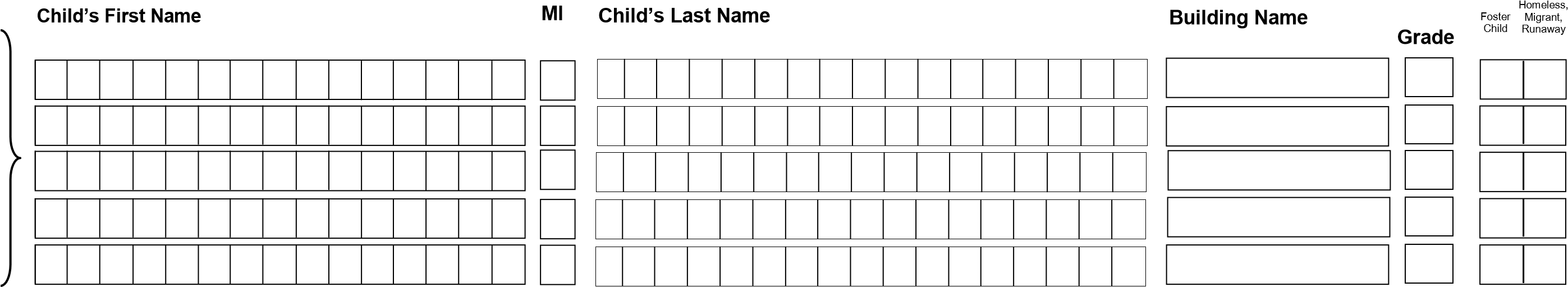  STEP 2 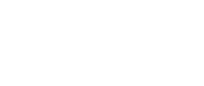 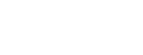 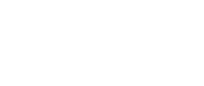 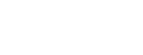  STEP 2  Do any Household Members (including you) currently participate in one or more of the following assistance programs: SNAP, TANF, or FDPIR? Circle one: Yes / No  Do any Household Members (including you) currently participate in one or more of the following assistance programs: SNAP, TANF, or FDPIR? Circle one: Yes / No  Do any Household Members (including you) currently participate in one or more of the following assistance programs: SNAP, TANF, or FDPIR? Circle one: Yes / No STEP 3 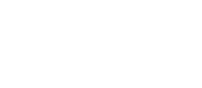 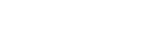 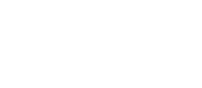 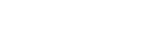 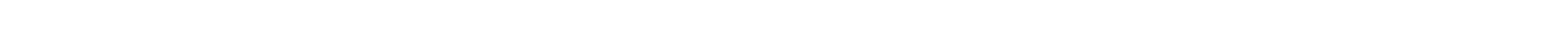 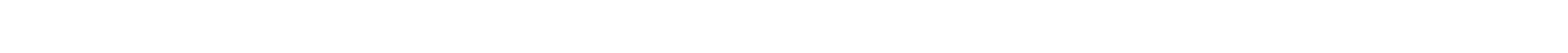 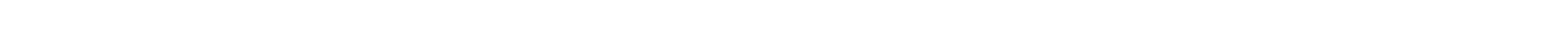 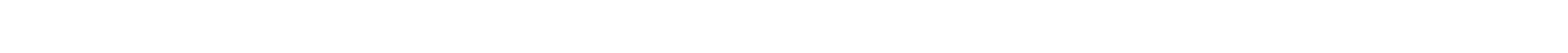 DO NOT FILL OUT THIS SECTION. THIS IS F 	OR SCHOOL USE ONLY. ANNUAL INCOME CONVERSION:  WEEKLY X 52,  EVERY 2 WEEKS X 26,  TWICE A MONTH X 24,  MONTHLY X 12 (USE ONLY IF MULTIPLE FREQUENCY) Food Stamps/Temporary Assistance   Household size:_________________Total income:____________________________________ Per:  Week    Every 2 Weeks   Twice a Month   Month   Year Eligibility: Free  Reduced  Denied  Reason:_________________________________________________________________________________Date withdrawn:_________________________________ Error Prone Application:  Yes     No (Optional – See FAQs)   Determining Official’s Signature:__________________________________________ Date Approved/Denied:_____________________________  Confirming Official’s Signature (For verification purposes only):_________________________________________________________________________________________Date:________________________  INSTRUCTIONS  Sources of Income Sources of Income for Children  Sources of Income for Children        Sources of Income for Adults        Sources of Income for Adults        Sources of Income for Adults  Sources of Child Income Example(s) Earnings from Work Public Assistance/ Alimony/Child Support Pensions / Retirement /        All Other Income -  Earnings from work - A child has a regular full or part-time job where they earn a salary or wages -Salary, wages, cash bonuses -Net income from self- employment (farm or business) If you are in the U.S. Military: -Basic pay and cash bonuses (do NOT      include combat pay, FSSA or privatized housing allowances) -Allowances for off-base housing, food and clothing  	 -Unemployment benefits -Worker’s compensation -Supplemental Security Income (SSI) -Cash assistance from State or local government -Alimony payments -Child support payments -Veteran’s benefits -Strike benefits -Social Security (including railroad    retirement and black lung benefits) -  Private pensions or disability benefits -Regular income from trusts or estates -Annuities -Investment income -Earned interest -Rental income -Regular cash payments from outside     household Social Security Disability Payments Survivor’s Benefits -A child is blind or disabled and receives Social Security benefits -A Parent is disabled, retired, or deceased, and their child receives Social Security benefits -Salary, wages, cash bonuses -Net income from self- employment (farm or business) If you are in the U.S. Military: -Basic pay and cash bonuses (do NOT      include combat pay, FSSA or privatized housing allowances) -Allowances for off-base housing, food and clothing  	 -Unemployment benefits -Worker’s compensation -Supplemental Security Income (SSI) -Cash assistance from State or local government -Alimony payments -Child support payments -Veteran’s benefits -Strike benefits -Social Security (including railroad    retirement and black lung benefits) -  Private pensions or disability benefits -Regular income from trusts or estates -Annuities -Investment income -Earned interest -Rental income -Regular cash payments from outside     household - Income from person outside the household -A friend or extended family member regularly gives a child spending money -Salary, wages, cash bonuses -Net income from self- employment (farm or business) If you are in the U.S. Military: -Basic pay and cash bonuses (do NOT      include combat pay, FSSA or privatized housing allowances) -Allowances for off-base housing, food and clothing  	 -Unemployment benefits -Worker’s compensation -Supplemental Security Income (SSI) -Cash assistance from State or local government -Alimony payments -Child support payments -Veteran’s benefits -Strike benefits -Social Security (including railroad    retirement and black lung benefits) -  Private pensions or disability benefits -Regular income from trusts or estates -Annuities -Investment income -Earned interest -Rental income -Regular cash payments from outside     household -  Income from any other source - A child receives regular income from a private pension fund, annuity, or trust -Salary, wages, cash bonuses -Net income from self- employment (farm or business) If you are in the U.S. Military: -Basic pay and cash bonuses (do NOT      include combat pay, FSSA or privatized housing allowances) -Allowances for off-base housing, food and clothing  	 -Unemployment benefits -Worker’s compensation -Supplemental Security Income (SSI) -Cash assistance from State or local government -Alimony payments -Child support payments -Veteran’s benefits -Strike benefits -Social Security (including railroad    retirement and black lung benefits) -  Private pensions or disability benefits -Regular income from trusts or estates -Annuities -Investment income -Earned interest -Rental income -Regular cash payments from outside     household  OPTIONAL  Children's Racial and Ethnic Identities The Richard B. Russell National School Lunch Act requires the information on this application. You do not have to give the information, but if you do not, we cannot approve your child for free or reduced price meals. You must include the last four digits of the social security number of the adult household member who signs the application. The last four digits of the social security number is not required when you apply on behalf of a foster child or you list a Supplemental Nutrition Assistance Program (SNAP), Temporary Assistance for Needy Families (TANF) Program or Food Distribution Program on Indian Reservations (FDPIR) case number or other FDPIR identifier for your child or when you indicate that the adult household member signing the application does not have a social security number. We will use your information to determine if your child is eligible for free or reduced price meals, and for administration and enforcement of the lunch and breakfast programs. We MAY share your eligibility information with education, health, and nutrition programs to help them evaluate, fund, or determine benefits for their programs, auditors for program reviews, and law enforcement officials to help them look into violations of program rules. In accordance with Federal civil rights law and U.S. Department of Agriculture (USDA) civil rights regulations and policies, the USDA, its Agencies, offices, and employees, and institutions participating in or administering USDA programs are prohibited from discriminating based on race, color, national origin, sex, disability, age, or reprisal or retaliation for prior civil rights activity in any program or activity conducted or funded by USDA. Persons with disabilities who require alternative means of communication for program information (e.g. Braille, large print, audiotape, American Sign Language, etc.), should contact the Agency (State or local) where they applied for benefits. Individuals who are deaf, hard of hearing or have speech disabilities may contact USDA through the Federal Relay Service at (800) 877-8339. Additionally, program information may be made available in languages other than English. To file a program complaint of discrimination, complete the USDA Program Discrimination Complaint Form, (AD-3027) found online at: http://www.ascr.usda.gov/complaint_filing_cust.html, and at any USDA office, or write a letter addressed to USDA and provide in the letter all of the information requested in the form. To request a copy of the complaint form, call (866) 632-9992. Submit your completed form or letter to USDA by:     mail:  U.S. Department of Agriculture  	       Office of the Assistant Secretary for Civil Rights          1400 Independence Avenue, SW          Washington, D.C. 20250-9410;  fax: (202) 690-7442; or      email: program.intake@usda.gov. This institution is an equal opportunity provider. 